DATA PUBLIKACJI: 21.04.2022UMOWA NA BUDOWĘ ULICY SKRZETUSKIEGO PODPISANAPonad 8 milionów złotych będzie kosztowała budowa ulicy Skrzetuskiego w Człuchowie. Miasto podpisało umowę z firmą Telmax, która wykona prace. Roboty ruszą już za kilka dni i potrwają rok.Ulica Skrzetuskiego to trakt położony w północnej części miasta. W sytuacjach awaryjnych w ciągu drogi krajowej nr 22, może on stanowić objazd dla samochodów osobowych poruszających się na odcinku Człuchów – Chojnice. W przeszłości już zdarzało się tak, że policja właśnie tą ulicą wytyczała objazdy. Utwardzona płytami betonowymi droga, niebawem mocno się zmieni – zapewnia Ryszard Szybajło, Burmistrz Człuchowa.- Ulica Skrzetuskiego będzie utwardzona asfaltem, natomiast drogi dojazdowe zostaną utwardzone kostką betonową. Na miejscu wykonywane będą też prace ziemne, wodno-kanalizacyjne. Istniejąca tam napowietrzna linia energetyczna przeniesiona zostanie do kanału technologicznego pod jezdnią – dodaje burmistrz.Przebudowywany odcinek ulicy Skrzetuskiego ma długość 1,7 kilometra. Zadanie będzie dofinansowane ze środków rządowych.URZĄD MIEJSKI W CZŁUCHOWIEFotografie i dźwięki są do pobrania na stronie urzędu: www.czluchow.euNota prawna:Miasto Człuchów jako właściciel praw autorskich, udziela zgody na nieodpłatne wykorzystanie i publikację tekstów, fotografii i plików dźwiękowych dostępnych na naszej stronie internetowej. Licencja obejmuje wykorzystanie treści i plików w całości lub we fragmentach.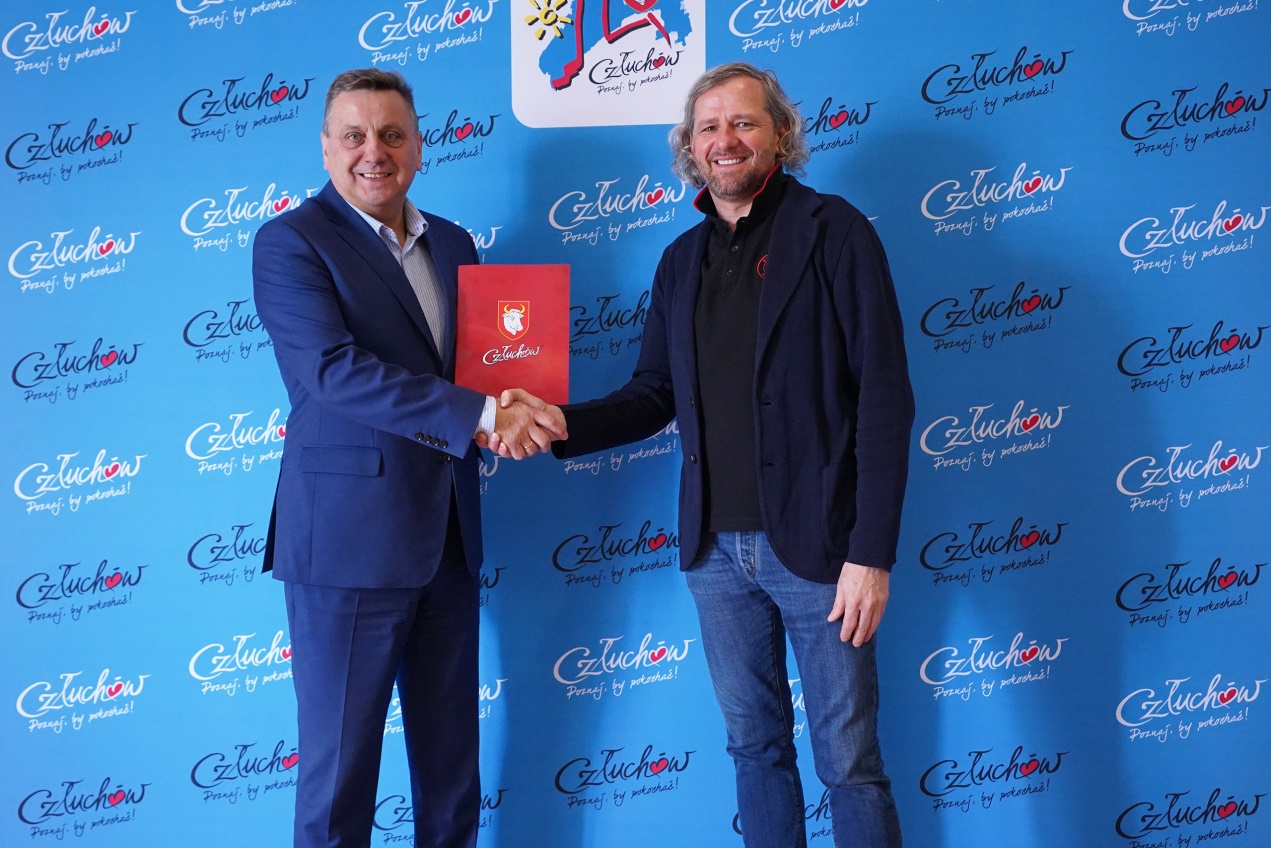 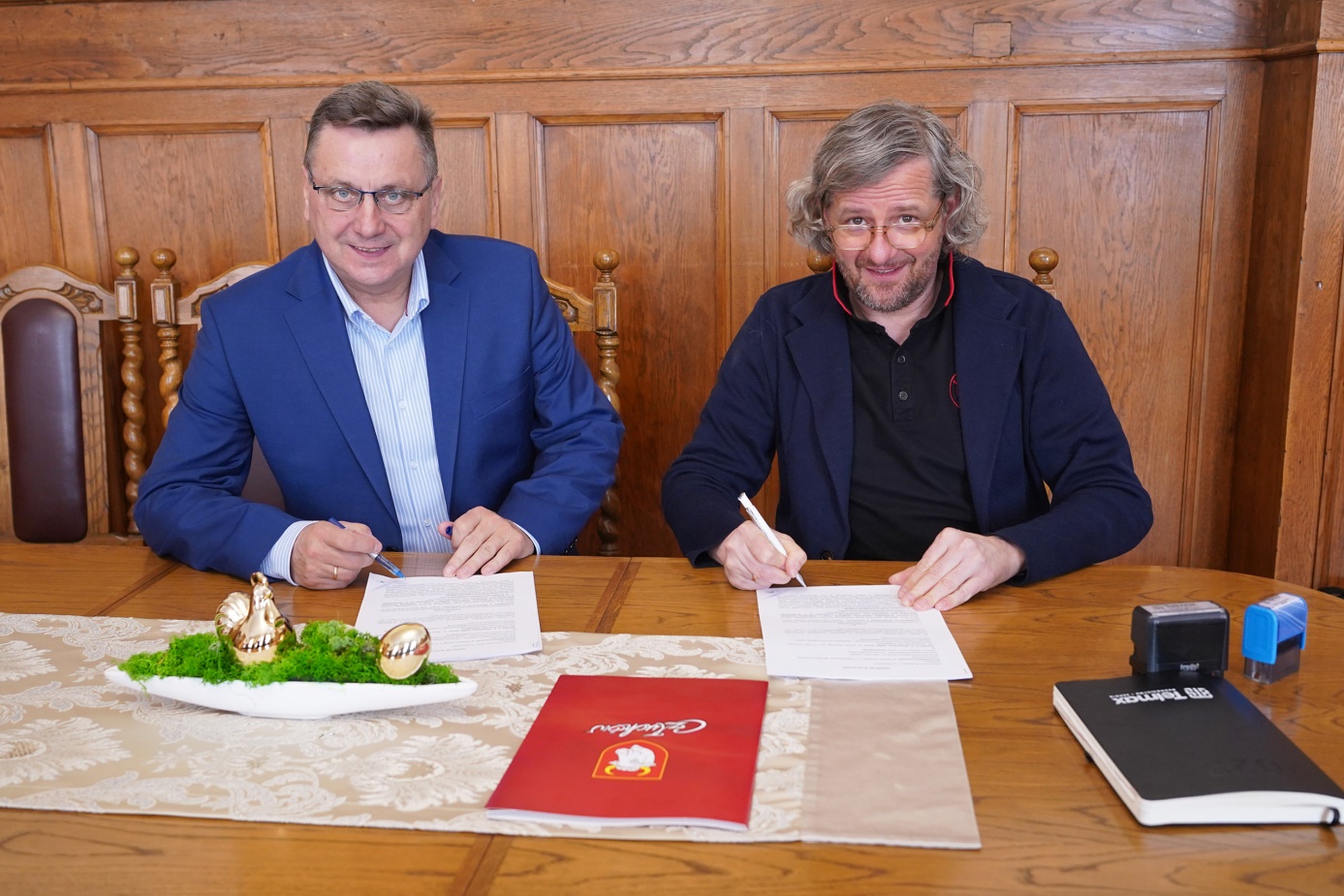 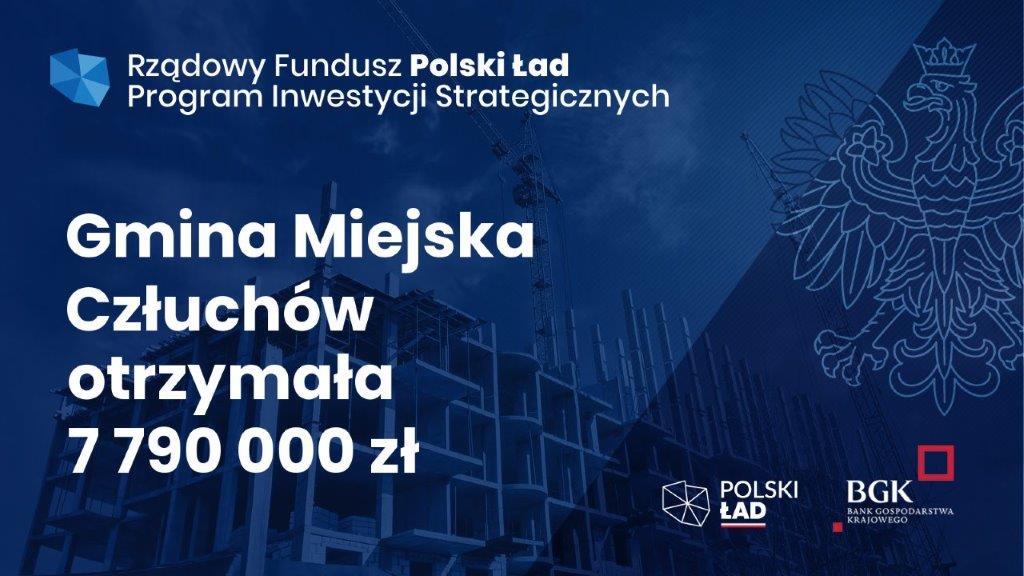 